ПРИЛОЖЕНИЕОбразец искового заявления о признании договора дарения недействительнымВ ____________________________(наименование суда)Истец: _______________________(ФИО полностью, адрес)Ответчик: _____________________(ФИО полностью, адрес)Цена иска: ____________________(вся сумма из требований)ИСКОВОЕ ЗАЯВЛЕНИЕо признании притворной сделки недействительнойи применении последствий недействительности сделки«___»_________ ____ г. был заключен договор _________ (указать, о чем договор) в отношении _________ (указать  имущество).Впоследствии мне стало известно, что ответчик при заключении договора прикрывал другую сделку. Его действия были направлены _________ (указать основания для признания сделки притворной).В соответствии со статьей 170 притворная сделка, то есть сделка, которая совершена с целью прикрыть другую сделку, ничтожна. К сделке, которую стороны действительно имели в виду, с учетом существа сделки, применяются относящиеся к ней правила.Указанные мной обстоятельства подтверждают, что ответчик совершил сделку лишь для прикрытия другой сделки, не желая создать соответствующие правовые последствия, что влечет признание сделки ничтожной.Ответчик обязан вернуть мне все полученное по ничтожной сделке.На основании изложенного, руководствуясь статьями 131-132 Гражданского процессуального кодекса РФ,Прошу:1.Признать     сделку _________ (указать о чем сделка) от     «___»_________ ____ г. между _________ (ФИО истца) и     _________ (ФИО ответчика) ничтожной.2.Применить     последствия недействительности сделки,     путем возврата _________ (указать, каким     образом привести стороны в первоначальное     положение, до заключения сделки).Перечень прилагаемых к заявлению документов (копии по числу лиц, участвующих в деле):1.Копия     искового заявления2.Документ,     подтверждающий уплату государственной     пошлины3.Документ,     подтверждающий совершение сделки4.Документы,     подтверждающие притворный характер     сделкиДата подачи заявления «___»_________ ____ г. Подпись истца _______ВНИМАНИЕ! Бесплатно скачивая документы с сайта Суд.Гуру, Вы дополнительно получаете возможность на  бесплатную юридическую консультацию!  Всего 3 минуты вашего времени:Достаточно набрать в браузере http://sud.guru/, задать свой вопрос в окошке на страницах сайта и наш специалист сам перезвонит вам и предложит законное решение проблемы!Странно... А почему бесплатно? Все просто:Чем качественней и чаще мы отвечаем на вопросы, тем больше у нас рекламодателей. Грубо говоря, наши рекламодатели платят нам за то, что мы помогаем вам! Пробуйте и рассказывайте другим!
*** P.S. Перед печатью документа данный текст можно удалить..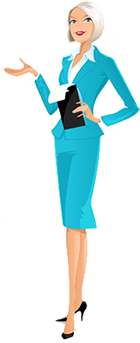 